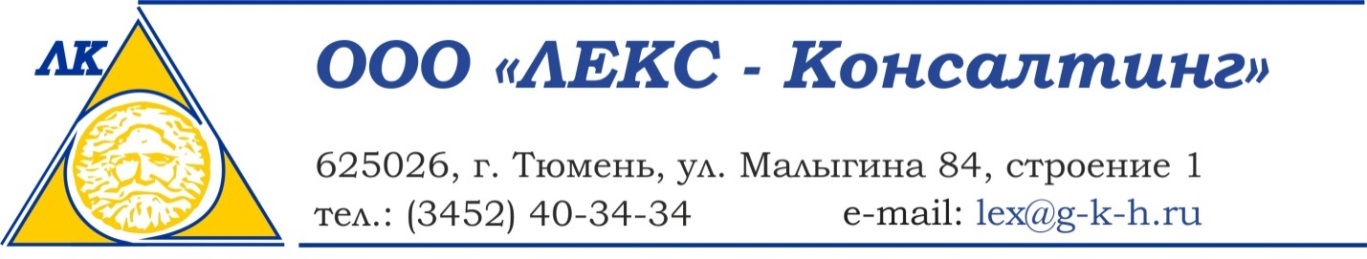 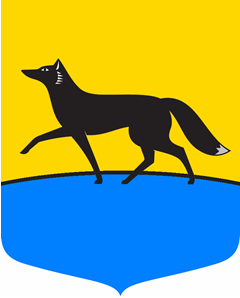 схема теплоснабжениямуниципального образования городской округ город Сургут на период ДО 2035 гОДА(актуализация на 2020 год)ОБОСНОВЫВАЮЩИЕ МАТЕРИАЛЫКнига 16. Реестр единых теплоснабжающих организаций Заказчик:Муниципальное казенное учреждение «Дирекция дорожно-транспортного и жилищно-коммунального комплекса» Исполнитель: ООО «ЛЕКС-Консалтинг»Основание: муниципальный контракт № 09-ГХ от 09.04.2019                                      Представитель исполнителя:____________________ А.П. Сандалов                               М.П.г. Тюмень, 2019 Состав документовСодержание16	Глава 16 «Обоснование предложения по определению единой теплоснабжающей организации»	516.1	Часть 1. Реестр систем теплоснабжения, содержащий перечень теплоснабжающих организаций, действующих в каждой системе теплоснабжения, расположенных в границах поселения, городского округа	516.2	Часть 2. Реестр единых теплоснабжающих организаций, содержащий перечень систем теплоснабжения, входящих в состав единой теплоснабжающей организации	1416.3	Часть 3. Основания, в том числе критерии, в соответствии с которыми теплоснабжающая организация определена единой теплоснабжающей организацией	1516.4	Часть 4. Заявки теплоснабжающих организаций, поданные в рамках разработки проекта Схемы теплоснабжения (при их наличии), на присвоение статуса единой теплоснабжающей организации	2316.5	Часть 5. Описание границ зон деятельности единой теплоснабжающей организации (организаций).	24Перечень таблицТаблица 16.1 – Реестр систем теплоснабжения в границах города Сургута	7Таблица 16.2 - Реестр ЕТО, содержащий перечень систем теплоснабжения, входящих в состав ЕТО, в границах города Сургута	14Таблица 16.3 - Перечень теплоснабжающих организаций ЕТО в 2018г.	17Таблица 16.4 - Перечень теплоснабжающих организаций, предлагаемых к наделению статусом ЕТО в 2019г.	17Таблица 16.5 – Значения критериев для определения ЕТО в г. Сургут (в объёме предоставленных данных)	19Таблица 16.6 – Зоны деятельности (эксплуатационной ответственности) РСО	25Перечень рисунковРисунок 16.1 - Зоны действия единых теплоснабжающих организаций в границах города Сургут		30Глава 16 «Обоснование предложения по определению единой теплоснабжающей организации»Часть 1. Реестр систем теплоснабжения, содержащий перечень теплоснабжающих организаций, действующих в каждой системе теплоснабжения, расположенных в границах поселения, городского округаФедеральный закон от 27.07.2012 № 190-ФЗ «О теплоснабжении» статьей 2, пунктами 14 и 28 вводит понятия: - «система теплоснабжения» и «единая теплоснабжающая организация в системе теплоснабжения» (далее - ЕТО), а именно: Система теплоснабжения – это совокупность источников тепловой энергии и теплопотребляющих установок, технологически соединенных тепловыми сетями. Единая теплоснабжающая организация в системе теплоснабжения – это теплоснабжающая организация, которая определяется в схеме теплоснабжения федеральным органом исполнительной власти, уполномоченным Правительством Российской Федерации на реализацию государственной политики в сфере теплоснабжения, или органом местного самоуправления на основании критериев и в порядке, которые установлены правилами организации теплоснабжения, утвержденными Правительством Российской Федерации. Решение об установлении организации в качестве ЕТО в той или иной зоне деятельности принимает, в соответствии с ч. 6 ст. 6 Федерального закона от 27.07.2012 № 190-ФЗ «О теплоснабжении», орган местного самоуправления городского округа.В сфере централизованного теплоснабжения города Сургут действуют следующие теплоснабжающие и теплосетевые организации:филиал ПАО «ОГК-2», эксплуатирующий Сургутскую ГРЭС-1 (СГРЭС-1). Тепловые сети – не эксплуатируются;ПАО «Юнипро», эксплуатирующее Сургутскую ГРЭС-2 (СГРЭС-2). Тепловые сети – не эксплуатируются;СГМУП «Городские тепловые сети» (СГМУП «ГТС»), эксплуатирующее 16 источников тепловой энергии, тепловые сети и сооружения на них;ПАО «Сургутнефтегаз», эксплуатирующее 15 источников тепловой энергии и тепловые сети;СГМУП «Тепловик» эксплуатирующее 7 источников тепловой энергии, тепловые сети и сооружения на них;ООО «Сургутские городские электрические сети» (ООО «СГЭС») эксплуатирующее 2 источника тепловой энергии, тепловые сети и сооружения на них; ООО «Газпром трансгаз Сургут» эксплуатирующее 1 источник тепловой энергии и тепловые сети; ОАО «Аэропорт Сургут» эксплуатирующее 1 источник тепловой энергии и тепловые сети; СГМУП «Сургутский хлебозавод» эксплуатирующее 1 источник тепловой энергии и тепловые сети; ООО УК «Северо-Западная Тепловая Компания» (ООО УК «СЗТК») эксплуатирующее 1 источник тепловой энергии и тепловые сети; ООО «ТВС-сервис» эксплуатирующее 1 источник тепловой энергии и тепловые сети;ОАО «Сургутстройтрест» эксплуатирующее 2 источника тепловой энергии; ОАО «Горремстрой» эксплуатирующее 1 источник тепловой энергии и тепловые сети;ООО «Технические системы» эксплуатирующее 1 источник тепловой энергии и тепловые сети; ООО «СКАТ-База», эксплуатирующее 1 источник тепловой энергии и тепловые сети;ООО «Сибпромстрой №18», эксплуатирует распределительные тепловые сети в зоне действия ООО «Сургутские городские электрические сети» (ООО «СГЭС») и СГМУП «Городские тепловые сети» (СГМУП «ГТС»). Источников тепловой энергии – отсутствуют.При этом:- ООО «Сургутские городские электрические сети» (ООО «СГЭС») эксплуатирует тепловые сети от стороннего источника тепловой энергии (Сургутская ГРЭС-1 (СГРЭС-1)), так и собственные источники тепловой энергии, и тепловые сети от них;- СГМУП «Тепловик» эксплуатируют тепловые сети от стороннего источника тепловой энергии (Сургутская ГРЭС-2 (СГРЭС-2)), так и собственные источники тепловой энергии, и тепловые сети от них;- ООО «Сибпромстрой №18» эксплуатирует распределительные тепловые сети, присоединенные к магистральным тепловым сетям, эксплуатируемым ООО «Сургутские городские электрические сети» (ООО «СГЭС») и СГМУП «Городские тепловые сети» (СГМУП «ГТС»). Собственных источников тепловой энергии - не имеет.- в остальных системах теплоснабжения одна организация эксплуатирует как источник тепловой энергии, так и тепловые сети.Реестр систем теплоснабжения, содержащий перечень теплоснабжающих организаций, действующих в каждой системе теплоснабжения, расположенных в границах города Сургута представлен в таблице 16.1.Таблица 16.1 – Реестр систем теплоснабжения в границах города СургутаЧасть 2. Реестр единых теплоснабжающих организаций, содержащий перечень систем теплоснабжения, входящих в состав единой теплоснабжающей организацииНа территории города Сургута деятельностью в сфере теплоснабжения по состоянию на 01.01.2019 заняты 15 организаций, у которых в эксплуатации находится 52 источника тепловой энергии:- ПАО «ОГК-2» – 1 источник тепловой энергии (Сургутская ГРЭС-1 (СГРЭС-1));- ПАО «Юнипро» -– 1 источник тепловой энергии (Сургутская ГРЭС-2 (СГРЭС-2));- СГМУП «Городские тепловые сети» (СГМУП «ГТС») - 16 источников тепловой энергии;- ПАО «Сургутнефтегаз» – 15 источников тепловой энергии;- СГМУП «Тепловик» – 7 источников тепловой энергии;- ООО «Сургутские городские электрические сети» (ООО «СГЭС») – 2 источника тепловой энергии;- ООО «Газпром трансгаз Сургут» – 1 источник тепловой энергии;- ОАО «Аэропорт Сургут» – 1 источник тепловой энергии;- СГМУП «Сургутский хлебозавод» – 1 источник тепловой энергии;- ООО УК «Северо-Западная Тепловая Компания» (ООО УК «СЗТК») – 1 источник тепловой энергии;- ООО «ТВС-сервис» – 1 источник тепловой энергии;- ОАО «Сургутстройтрест» – 2 источника тепловой энергии;- ОАО «Горремстрой» – 1 источник тепловой энергии;- ООО «Технические системы» – 1 источник тепловой энергии;- ООО «СКАТ-База» – 1 источник тепловой энергии.Реестр ЕТО, содержащий перечень систем теплоснабжения, входящих в состав ЕТО, в границах города Сургута представлен в таблице 16.2. Таблица 16.2 - Реестр ЕТО, содержащий перечень систем теплоснабжения, входящих в состав ЕТО, в границах города СургутаЧасть 3. Основания, в том числе критерии, в соответствии с которыми теплоснабжающая организация определена единой теплоснабжающей организациейВ соответствии с п. 11 статьи 2 Федерального закона от 27.07.2010 №190-ФЗ «О теплоснабжении»: «Теплоснабжающая организация» - организация, осуществляющая продажу потребителям и (или) теплоснабжающим организациям произведенных или приобретенных тепловой энергии(мощности), теплоносителя и владеющая на праве собственности или ином законном основании источниками тепловой энергии и (или) тепловыми сетями в системе теплоснабжения, посредством которой осуществляется теплоснабжение потребителей тепловой энергии (данное положение применяется к регулированию сходных отношений с участием индивидуальных предпринимателей)».В соответствии с п. 28 статьи 2 Федерального закона от 27.07.2010 №190-ФЗ «О теплоснабжении»: «Единая теплоснабжающая организация в системе теплоснабжения (далее – единая теплоснабжающая организация) – организация, которая определяется в схеме теплоснабжения федеральным органом исполнительной власти, уполномоченным Правительством Российской Федерации на реализацию государственной политики в сфере теплоснабжения, или органом местного самоуправления на основании критериев и в порядке, которые установлены правилами организации теплоснабжения, утвержденными Правительством Российской Федерации». В соответствии с «Правилами организации теплоснабжения в Российской Федерации», утвержденными Постановлением Правительства Российской Федерации от 08.08.2012 №808 «Об организации теплоснабжения в Российской Федерации и о внесении изменений в некоторые акты Правительства Российской Федерации» статус единой теплоснабжающей организации присваивается органом местного самоуправления или федеральным органом исполнительной власти при утверждении схемы теплоснабжения поселения, городского округа, а в случае смены единой теплоснабжающей организации – при актуализации схемы теплоснабжения.В проекте схемы теплоснабжения должны быть определены границы зон деятельности единой теплоснабжающей организации (организаций). Границы зоны деятельности единой теплоснабжающей организации определяются границами системы теплоснабжения, в отношении которой присваивается соответствующий статус. Критерии определения единой теплоснабжающей организации: владение на праве собственности или ином законном основании источниками тепловой энергии с наибольшей совокупной установленной тепловой мощностью в границах зоны деятельности единой теплоснабжающей организации или тепловыми сетями, к которым непосредственно подключены источники тепловой энергии с наибольшей совокупной установленной тепловой мощностью в границах зоны деятельности единой теплоснабжающей организации;размер уставного (складочного) капитала хозяйственного товарищества или общества, уставного фонда унитарного предприятия должен быть не менее остаточной балансовой стоимости источников тепла и тепловых сетей, которыми указанная организация владеет на праве собственности или ином законном основании в границах зоны деятельности единой теплоснабжающей организации. Размер уставного капитала и остаточная балансовая стоимость имущества определяются по данным бухгалтерской отчетности на последнюю отчетную дату перед подачей заявки на присвоение статуса единой теплоснабжающей организации; в случае наличия двух претендентов статус присваивается организации, способной в лучшей мере обеспечить надежность теплоснабжения в соответствующей системе теплоснабжения. Способность обеспечить надежность теплоснабжения определяется наличием у организации технической возможности и квалифицированного персонала по наладке, мониторингу, диспетчеризации, переключениям и оперативному управлению гидравлическими режимами, что обосновывается в схеме теплоснабжения.Единая теплоснабжающая организация обязана:заключать и надлежаще исполнять договоры теплоснабжения со всеми обратившимися к ней потребителями тепловой энергии в своей зоне деятельности; осуществлять мониторинг реализации схемы теплоснабжения и подавать в орган, утвердивший схему теплоснабжения, отчеты о реализации, включая предложения по актуализации схемы; надлежащим образом исполнять обязательства перед иными теплоснабжающими и теплосетевыми организациями в зоне своей деятельности; осуществлять контроль режимов потребления тепловой энергии в зоне своей деятельности.В соответствии с пунктом 14 «Требований к порядку разработки и утверждения схем теплоснабжения», утвержденных Постановлением Правительства Российской Федерации от 22.02.2012 №154 «О требованиях к схемам теплоснабжения, порядку их разработки и утверждения» … при разработке проекта новой схемы теплоснабжения раздел 10 "Решение об определении единой теплоснабжающей организации (организаций)", предусмотренный подпунктом "к" пункта 4 требований к схемам теплоснабжения, содержащийся в схеме теплоснабжения (актуализированной схеме теплоснабжения), включается в указанный проект в неизменном виде, за исключением:а) случаев, указанных в пункте 13 Правил организации теплоснабжения в Российской Федерации, утвержденных постановлением Правительства Российской Федерации от 08 августа 2012 г. № 808 "Об организации теплоснабжения в Российской Федерации и о внесении изменений в некоторые акты Правительства Российской Федерации";6) случая возникновения новой зоны (новых зон) деятельности единой теплоснабжающей организации.В системе централизованного теплоснабжения города Сургута за период с момента предыдущей ежегодной актуализации схемы теплоснабжения города Сургута (2018г.) произошли отдельные изменения в части конфигурации существовавших на тот момент зон. При этом критерии, в соответствии с которыми организации наделены статусом ЕТО – не изменились.Схемой теплоснабжения города Сургут по состоянию на 2018г. определено 13 зон действий ЕТО в определенных границах и наделены статусом ЕТО 13 теплоснабжающих организации в границах зон действия систем теплоснабженияПеречь теплоснабжающих предлагаемых к наделению статусом ЕТО в 2018г. представлен в таблице 16.4.Таблица 16.3 - Перечень теплоснабжающих организаций ЕТО в 2018г.Перечень зон деятельности ЕТО определен и обоснован на основе анализа состава и показателей всех систем теплоснабжения города Сургут, определенных в соответствии с нормами Федерального закона от 27.07.2010 № 190-ФЗ «О теплоснабжении» и постановления Правительства Российской Федерации от 08.08.2012 № 808 "Об организации теплоснабжения в Российской Федерации и о внесении изменений в некоторые акты Правительства Российской Федерации".Состав зон ЕТО в настоящей схеме определен с учетом положений нормативных правовых актов о целесообразности наделения статусом единой теплоснабжающей организации компаний, обладающих достаточными финансовыми, техническими и кадровыми возможностями.Схемой теплоснабжения города Сургут по состоянию на 2019г. определено 50 систем теплоснабжения в границах зон деятельности различных теплоснабжающих организаций. Предлагается в соответствии с настоящей схемой теплоснабжения наделить статусом ЕТО 15 теплоснабжающих организаций в границах эксплуатируемых ими зон действия систем теплоснабжения города Сургут.Перечень теплоснабжающих организаций, предлагаемых к наделению статусом ЕТО в 2019г. представлен в таблице 16.4.Таблица 16.4 - Перечень теплоснабжающих организаций, предлагаемых к наделению статусом ЕТО в 2019г.Значения критериев для определения ЕТО в города Сургут (в объёме предоставленных данных) по каждой системы теплоснабжения в границах города Сургут представлены в таблице 16.5Таблица 16.5 – Значения критериев для определения ЕТО в г. Сургут (в объёме предоставленных данных) по состоянию на 2018 годНа момент актуализации схемы теплоснабжения в 2019 году СГМУП "ГТС" были введены в эксплуатацию две котельных: котельная № 9/1 установленная мощность 6,02 Гкал/ч (технологическая зона котельной № 9) и котельная № 25 п. Лесной - 0,42 Гкал/ч (технологическая зона котельной пос. Лесной).Часть 4. Заявки теплоснабжающих организаций, поданные в рамках разработки проекта Схемы теплоснабжения (при их наличии), на присвоение статуса единой теплоснабжающей организации В отношении заявок, поданных на присвоение статуса единой теплоснабжающей организации, действуют положения «Правил организации теплоснабжения в Российской Федерации», утвержденных Постановлением Правительства Российской Федерации от 08.08.2012 №808 «Об организации теплоснабжения в Российской Федерации и о внесении изменений в некоторые акты Правительства Российской Федерации»:а) статья 5. Для присвоения организации статуса единой теплоснабжающей организации на территории поселения, городского округа лица, владеющие на праве собственности или ином законном основании источниками тепловой энергии и (или) тепловыми сетями, подают в уполномоченный орган в течение 1 месяца с даты опубликования (размещения) в установленном порядке проекта схемы теплоснабжения, заявку на присвоение организации статуса единой теплоснабжающей организации с указанием зоны ее деятельности. К заявке прилагается бухгалтерская отчетность, составленная на последнюю отчетную дату перед подачей заявки, с отметкой налогового органа о ее принятии. Уполномоченные органы обязаны в течение 3 рабочих дней с даты окончания срока для подачи заявок разместить сведения о принятых заявках на сайте поселения, городского округа, на сайте соответствующего субъекта Российской Федерации в информационно-телекоммуникационной сети "Интернет" (далее - официальный сайт).б) статья 8. В случае если заявка на присвоение статуса единой теплоснабжающей организации подана организацией, которая владеет на праве собственности или ином законном основании источниками тепловой энергии с наибольшей рабочей тепловой мощностью и тепловыми сетями с наибольшей емкостью в границах зоны деятельности единой теплоснабжающей организации, статус единой теплоснабжающей организации присваивается данной организации.в) статья 9. В случае если заявки на присвоение статуса единой теплоснабжающей организации поданы от организации, которая владеет на праве собственности или ином законном основании источниками тепловой энергии с наибольшей рабочей тепловой мощностью, и от организации, которая владеет на праве собственности или ином законном основании тепловыми сетями с   наибольшей емкостью в границах зоны деятельности единой теплоснабжающей организации, статус единой теплоснабжающей организации присваивается той организации из указанных, которая имеет наибольший размер собственного капитала. В случае если размеры собственных капиталов этих организаций различаются не более чем на 5 процентов, статус единой теплоснабжающей организации присваивается организации, способной в лучшей мере обеспечить надежность теплоснабжения в соответствующей системе теплоснабжения.г) статья 11. В случае если организациями не подано ни одной заявки на присвоение статуса единой теплоснабжающей организации, статус единой теплоснабжающей организации присваивается организации, владеющей в соответствующей зоне деятельности источниками тепловой энергии с наибольшей рабочей тепловой мощностью и (или) тепловыми сетями с наибольшей тепловой емкостью.В соответствии с информацией, полученной от администрации города Сургута заявок на присвоение юридическим лицам статуса единой теплоснабжающей организации на момент настоящей актуализации схемы теплоснабжения муниципального образования городской округ город Сургута на период до 2035 года по состоянию на 2019г. – не поступало.Часть 5. Описание границ зон деятельности единой теплоснабжающей организации (организаций).В границах города Сургута, в составе ЕТО, организованы 50 обособленных зон теплоснабжения, в которых в эксплуатации объектов теплоснабжения участвуют 12 организаций, в том числе 2 организации эксплуатируют только источники тепловой энергии. Описание границ зон деятельности ЕТО в границах города Сургута представлено в таблице 16.6.Зоны действия единых теплоснабжающих организаций в границах города Сургут показаны на рисунке 16.1.Таблица 16.6 – Зоны деятельности (эксплуатационной ответственности) РСО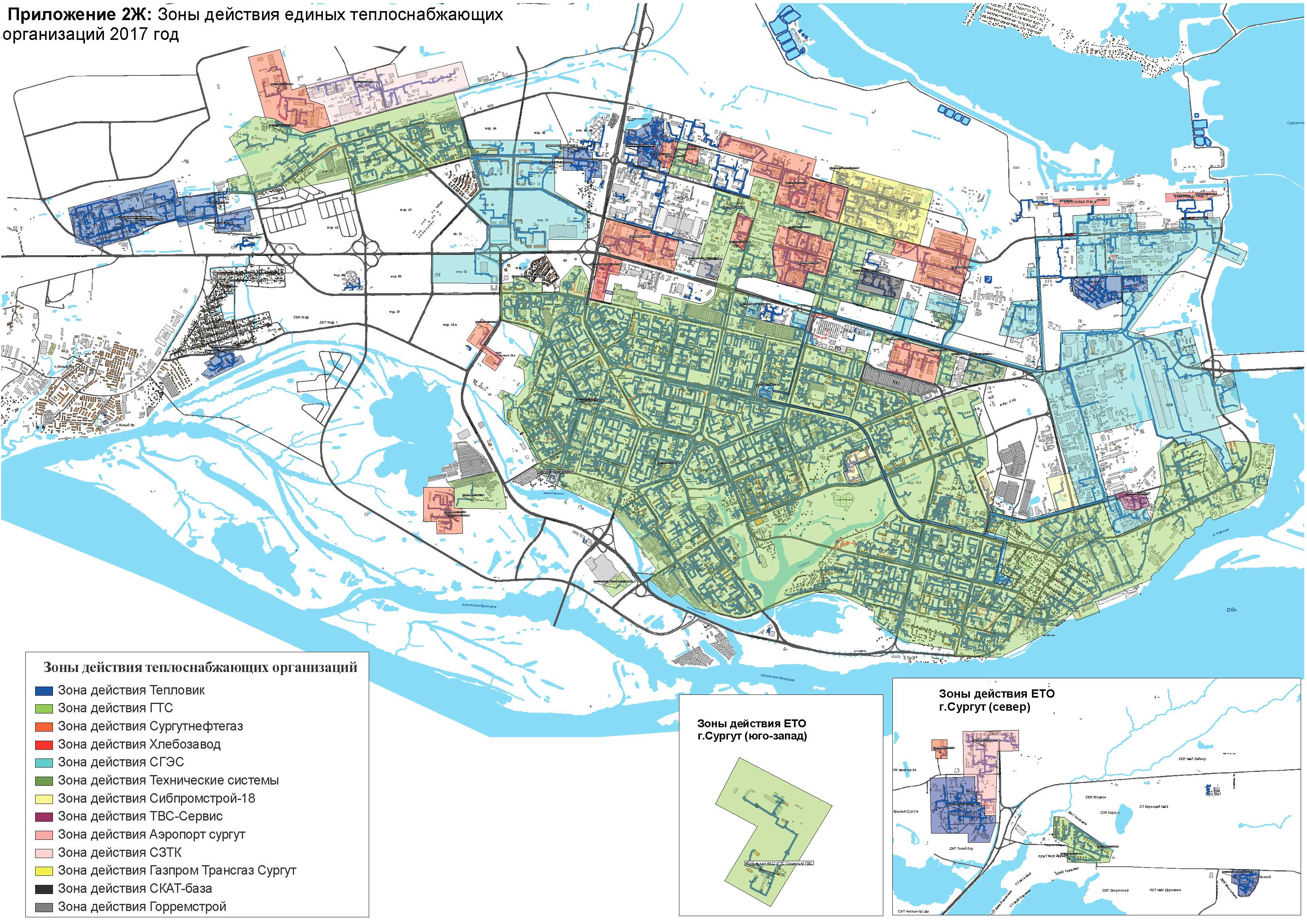 Рисунок 16.1 - Зоны действия единых теплоснабжающих организаций в границах города СургутНаименование документаКнига 1. Пояснительная запискаКнига 2. Существующее положение в сфере производства, передачи и потребления тепловой энергии для целей теплоснабженияКнига 3. Существующее и перспективное потребление тепловой энергии на цели теплоснабжения Книга 4. Электронная модель систем теплоснабжения поселения, городского округаКнига 5. Существующие и перспективные балансы тепловой мощности источников тепловой энергии и тепловой нагрузки потребителей Книга 6. Мастер-план развития систем теплоснабжения поселения, городского округа Книга 7. Существующие и перспективные балансы производительности водоподготовительных установок и максимального потребления теплоносителя теплопотребляющими установками потребителей, в том числе в аварийных режимах Книга 8. Предложения по строительству, реконструкции, техническому перевооружению источников тепловой энергииКнига 9. Предложения по строительству и реконструкции тепловых сетей Книга 10. Предложения по переводу открытых систем теплоснабжения (горячего водоснабжения) в закрытые системы горячего водоснабженияКнига 11. Перспективные топливные балансыКнига 12. Оценка надежности теплоснабженияКнига 13. Обоснование инвестиций в строительство, реконструкцию и техническое перевооружениеКнига 14. Индикаторы развития систем теплоснабжения поселения, городского округаКнига 15. Ценовые (тарифные) последствия»Книга 16. Реестр единых теплоснабжающих организацийКнига 17. Реестр проектов схемы теплоснабженияКнига 18. Замечания и предложения к проекту схемы теплоснабжения Книга 19. Сводный том изменений, выполненных в доработанной и (или) актуализированной схеме теплоснабжения№ п/пНаименование системы теплоснабженияОписание системы теплоснабженияНаименование эксплуатирующей организация1Система теплоснабжения от источника тепловой энергии филиала ПАО «ОГК-2» - Сургутская ГРЭС-1 (СГРЭС-1)система теплоснабжения, ограниченная источником тепловой энергии филиала ПАО «ОГК-2» - Сургутская ГРЭС-1 (СГРЭС-1), технологически связанными магистральными тепловыми сетями от источника тепловой энергии филиала ПАО «ОГК-2» - Сургутская ГРЭС-1 (СГРЭС-1) и распределительными тепловыми сетями по городу до вводов в здания потребителей тепла г. Сургутфилиал ПАО «ОГК-2» (источник тепловой энергии);ООО «СГЭС» - «Сибпромстрой №18», СГМУП «Тепловик» (тепловые сети и сооружения)2Система теплоснабжения от источника тепловой энергии ПАО «Юнипро» - Сургутской ГРЭС-2 (СГРЭС-2)система теплоснабжения, ограниченная источником тепловой энергии филиала ПАО «Юнипро» - Сургутской ГРЭС-2 (СГРЭС-2), технологически связанными магистральными тепловыми сетями от источника тепловой энергии филиала ПАО «Юнипро» - Сургутской ГРЭС-2 (СГРЭС-2) и распределительными тепловыми сетями по городу до вводов в здания потребителей тепла г. СургутПАО «Юнипро» (источник тепловой энергии);ООО «СГЭС» (тепловые сети и сооружения)3Система теплоснабжения от источника тепловой энергии СГМУП «Городские тепловые сети» (СГМУП «ГТС») Котельной ПКТСсистема теплоснабжения, ограниченная источником тепловой энергии СГМУП «Городские тепловые сети» Котельной ПКТС, технологически связанными магистральными тепловыми сетями от Котельной ПКТС и распределительными тепловыми сетями по городу до вводов в здания потребителей тепла г. СургутСГМУП «Городские тепловые сети» (СГМУП «ГТС»)4Система теплоснабжения от источника тепловой энергии СГМУП «Городские тепловые сети» (СГМУП «ГТС») Котельной №1система теплоснабжения, ограниченная источником тепловой энергии СГМУП «Городские тепловые сети» Котельной №1, технологически связанными магистральными тепловыми сетями от Котельной №1 и распределительными тепловыми сетями по городу до вводов в здания потребителей тепла г. СургутСГМУП «Городские тепловые сети» (СГМУП «ГТС»)5Система теплоснабжения от источника тепловой энергии СГМУП «Городские тепловые сети» (СГМУП «ГТС») Котельной №2система теплоснабжения, ограниченная источником тепловой энергии СГМУП «Городские тепловые сети» Котельной №2, технологически связанными магистральными тепловыми сетями от Котельной №2 и распределительными тепловыми сетями по городу до вводов в здания потребителей тепла г. СургутСГМУП «Городские тепловые сети» (СГМУП «ГТС»)6Система теплоснабжения от источника тепловой энергии СГМУП «Городские тепловые сети» (СГМУП «ГТС») Котельной №3система теплоснабжения, ограниченная источником тепловой энергии СГМУП «Городские тепловые сети» Котельной №3, технологически связанными магистральными тепловыми сетями от Котельной №3 и распределительными тепловыми сетями по городу до вводов в здания потребителей тепла г. СургутСГМУП «Городские тепловые сети» (СГМУП «ГТС»)7Система теплоснабжения от источника тепловой энергии СГМУП «Городские тепловые сети» (СГМУП «ГТС») Котельной №5система теплоснабжения, ограниченная источником тепловой энергии СГМУП «Городские тепловые сети» Котельной №5, технологически связанными магистральными тепловыми сетями от Котельной №5 и распределительными тепловыми сетями по городу до вводов в здания потребителей тепла г. СургутСГМУП «Городские тепловые сети» (СГМУП «ГТС»)8Система теплоснабжения от источника тепловой энергии СГМУП «Городские тепловые сети» (СГМУП «ГТС») Котельной №6система теплоснабжения, ограниченная источником тепловой энергии СГМУП «Городские тепловые сети» Котельной №6, технологически связанными магистральными тепловыми сетями от Котельной №6 и распределительными тепловыми сетями по городу до вводов в здания потребителей тепла г. СургутСГМУП «Городские тепловые сети» (СГМУП «ГТС»)9Система теплоснабжения от источника тепловой энергии СГМУП «Городские тепловые сети» (СГМУП «ГТС») Котельной №7система теплоснабжения, ограниченная источником тепловой энергии СГМУП «Городские тепловые сети» Котельной №7, технологически связанными магистральными тепловыми сетями от Котельной №7 и распределительными тепловыми сетями по городу до вводов в здания потребителей тепла г. СургутСГМУП «Городские тепловые сети» (СГМУП «ГТС»)10Система теплоснабжения от источника тепловой энергии СГМУП «Городские тепловые сети» (СГМУП «ГТС») Котельной №9система теплоснабжения, ограниченная источником тепловой энергии СГМУП «Городские тепловые сети» Котельной №9, технологически связанными магистральными тепловыми сетями от Котельной №9 и распределительными тепловыми сетями по городу до вводов в здания потребителей тепла г. СургутСГМУП «Городские тепловые сети» (СГМУП «ГТС»)11Система теплоснабжения от источника тепловой энергии СГМУП «Городские тепловые сети» (СГМУП «ГТС») Котельной №13система теплоснабжения, ограниченная источником тепловой энергии СГМУП «Городские тепловые сети» Котельной №13, технологически связанными магистральными тепловыми сетями от Котельной №13 и распределительными тепловыми сетями по городу до вводов в здания потребителей тепла г. СургутСГМУП «Городские тепловые сети» (СГМУП «ГТС»)12Система теплоснабжения от источника тепловой энергии СГМУП «Городские тепловые сети» (СГМУП «ГТС») Котельной №14система теплоснабжения, ограниченная источником тепловой энергии СГМУП «Городские тепловые сети» Котельной №14, технологически связанными магистральными тепловыми сетями от Котельной №14 и распределительными тепловыми сетями по городу до вводов в здания потребителей тепла г. СургутСГМУП «Городские тепловые сети» (СГМУП «ГТС»)13Система теплоснабжения от источника тепловой энергии СГМУП «Городские тепловые сети» (СГМУП «ГТС») Котельной №19система теплоснабжения, ограниченная источником тепловой энергии СГМУП «Городские тепловые сети» Котельной №19, технологически связанными магистральными тепловыми сетями от Котельной №19 и распределительными тепловыми сетями по городу до вводов в здания потребителей тепла г. СургутСГМУП «Городские тепловые сети» (СГМУП «ГТС»)14Система теплоснабжения от источника тепловой энергии СГМУП «Городские тепловые сети» (СГМУП «ГТС») Котельной №21система теплоснабжения, ограниченная источником тепловой энергии СГМУП «Городские тепловые сети» Котельной №21, технологически связанными магистральными тепловыми сетями от Котельной №21 и распределительными тепловыми сетями по городу до вводов в здания потребителей тепла г. СургутСГМУП «Городские тепловые сети» (СГМУП «ГТС»)15Система теплоснабжения от источника тепловой энергии СГМУП «Городские тепловые сети» (СГМУП «ГТС») Котельной №22система теплоснабжения, ограниченная источником тепловой энергии СГМУП «Городские тепловые сети» Котельной №22, технологически связанными магистральными тепловыми сетями от Котельной №22 и распределительными тепловыми сетями по городу до вводов в здания потребителей тепла г. СургутСГМУП «Городские тепловые сети» (СГМУП «ГТС»)16Система теплоснабжения от источника тепловой энергии СГМУП «Городские тепловые сети» (СГМУП «ГТС») Котельной №23система теплоснабжения, ограниченная источником тепловой энергии СГМУП «Городские тепловые сети» Котельной №23, технологически связанными магистральными тепловыми сетями от Котельной №23 и распределительными тепловыми сетями по городу до вводов в здания потребителей тепла г. СургутСГМУП «Городские тепловые сети» (СГМУП «ГТС»)17Система теплоснабжения от источника тепловой энергии СГМУП «Городские тепловые сети» (СГМУП «ГТС») Котельной №24система теплоснабжения, ограниченная источником тепловой энергии СГМУП «Городские тепловые сети» Котельной №24, технологически связанными магистральными тепловыми сетями от Котельной №24 и распределительными тепловыми сетями по городу до вводов в здания потребителей тепла г. СургутСГМУП «Городские тепловые сети» (СГМУП «ГТС»)18Система теплоснабжения от источника тепловой энергии СГМУП «Городские тепловые сети» (СГМУП «ГТС») Котельная пос. Леснойсистема теплоснабжения, ограниченная источником тепловой энергии СГМУП "ГТС" Котельная пос. Лесной, технологически связанными магистральными тепловыми сетями от Котельная пос. Лесной и распределительными тепловыми сетями по городу до вводов в здания потребителей тепла г. СургутСГМУП «Городские тепловые сети» (СГМУП «ГТС»)19Система теплоснабжения от источника тепловой энергии ПАО "Сургутнефтегаз" Котельной №1система теплоснабжения, ограниченная источником тепловой энергии ПАО "Сургутнефтегаз" Котельной №1, технологически связанными магистральными тепловыми сетями от Котельной №1 и распределительными тепловыми сетями по городу до вводов в здания потребителей тепла г. СургутПАО "Сургутнефтегаз"20Система теплоснабжения от источника тепловой энергии ПАО "Сургутнефтегаз" Котельной №3система теплоснабжения, ограниченная источником тепловой энергии ПАО "Сургутнефтегаз" Котельной №3, технологически связанными магистральными тепловыми сетями от Котельной №3 и распределительными тепловыми сетями по городу до вводов в здания потребителей тепла г. СургутПАО "Сургутнефтегаз"21Система теплоснабжения от источника тепловой энергии ПАО "Сургутнефтегаз" Котельной №4система теплоснабжения, ограниченная источником тепловой энергии ПАО "Сургутнефтегаз" Котельной №4, технологически связанными магистральными тепловыми сетями от Котельной №4 и распределительными тепловыми сетями по городу до вводов в здания потребителей тепла г. СургутПАО "Сургутнефтегаз"22Система теплоснабжения от источника тепловой энергии ПАО "Сургутнефтегаз" Котельной №5система теплоснабжения, ограниченная источником тепловой энергии ПАО "Сургутнефтегаз" Котельной №5, технологически связанными магистральными тепловыми сетями от Котельной №5 и распределительными тепловыми сетями по городу до вводов в здания потребителей тепла г. СургутПАО "Сургутнефтегаз"23Система теплоснабжения от источника тепловой энергии ПАО "Сургутнефтегаз" Котельной №6система теплоснабжения, ограниченная источником тепловой энергии ПАО "Сургутнефтегаз" Котельной №6, технологически связанными магистральными тепловыми сетями от Котельной №6 и распределительными тепловыми сетями по городу до вводов в здания потребителей тепла г. СургутПАО "Сургутнефтегаз"24Система теплоснабжения от источника тепловой энергии ПАО "Сургутнефтегаз" Котельной №7система теплоснабжения, ограниченная источником тепловой энергии ПАО "Сургутнефтегаз" Котельной №7, технологически связанными магистральными тепловыми сетями от Котельной №7 и распределительными тепловыми сетями по городу до вводов в здания потребителей тепла г. СургутПАО "Сургутнефтегаз"25Система теплоснабжения от источника тепловой энергии ПАО "Сургутнефтегаз" Котельной №8система теплоснабжения, ограниченная источником тепловой энергии ПАО "Сургутнефтегаз" Котельной №8, технологически связанными магистральными тепловыми сетями от Котельной №8 и распределительными тепловыми сетями по городу до вводов в здания потребителей тепла г. СургутПАО "Сургутнефтегаз"26Система теплоснабжения от источника тепловой энергии ПАО "Сургутнефтегаз" Котельной №9система теплоснабжения, ограниченная источником тепловой энергии ПАО "Сургутнефтегаз" Котельной №9, технологически связанными магистральными тепловыми сетями от Котельной №9 и распределительными тепловыми сетями по городу до вводов в здания потребителей тепла г. СургутПАО "Сургутнефтегаз"27Система теплоснабжения от источника тепловой энергии ПАО "Сургутнефтегаз" Котельной №10система теплоснабжения, ограниченная источником тепловой энергии ПАО "Сургутнефтегаз" Котельной №10, технологически связанными магистральными тепловыми сетями от Котельной №10 и распределительными тепловыми сетями по городу до вводов в здания потребителей тепла г. СургутПАО "Сургутнефтегаз"28Система теплоснабжения от источника тепловой энергии ПАО "Сургутнефтегаз" Котельной №12система теплоснабжения, ограниченная источником тепловой энергии ПАО "Сургутнефтегаз" Котельной №12, технологически связанными магистральными тепловыми сетями от Котельной №12 и распределительными тепловыми сетями по городу до вводов в здания потребителей тепла г. СургутПАО "Сургутнефтегаз"29Система теплоснабжения от источника тепловой энергии ПАО "Сургутнефтегаз" Котельной №14система теплоснабжения, ограниченная источником тепловой энергии ПАО "Сургутнефтегаз" Котельной №14, технологически связанными магистральными тепловыми сетями от Котельной №14 и распределительными тепловыми сетями по городу до вводов в здания потребителей тепла г. СургутПАО "Сургутнефтегаз"30Система теплоснабжения от источника тепловой энергии ПАО "Сургутнефтегаз" Котельной №15система теплоснабжения, ограниченная источником тепловой энергии ПАО "Сургутнефтегаз" Котельной №15, технологически связанными магистральными тепловыми сетями от Котельной №15 и распределительными тепловыми сетями по городу до вводов в здания потребителей тепла г. СургутПАО "Сургутнефтегаз"31Система теплоснабжения от источника тепловой энергии ПАО "Сургутнефтегаз" Котельной №16система теплоснабжения, ограниченная источником тепловой энергии ПАО "Сургутнефтегаз" Котельной №16, технологически связанными магистральными тепловыми сетями от Котельной №16 и распределительными тепловыми сетями по городу до вводов в здания потребителей тепла г. СургутПАО "Сургутнефтегаз"32Система теплоснабжения от источника тепловой энергии ПАО "Сургутнефтегаз" Котельной №17система теплоснабжения, ограниченная источником тепловой энергии ПАО "Сургутнефтегаз" Котельной №17, технологически связанными магистральными тепловыми сетями от Котельной №17 и распределительными тепловыми сетями по городу до вводов в здания потребителей тепла г. СургутПАО "Сургутнефтегаз"33Система теплоснабжения от источника тепловой энергии ПАО "Сургутнефтегаз" Котельной №19система теплоснабжения, ограниченная источником тепловой энергии ПАО "Сургутнефтегаз" Котельной №19, технологически связанными магистральными тепловыми сетями от Котельной №19 и распределительными тепловыми сетями по городу до вводов в здания потребителей тепла г. СургутПАО "Сургутнефтегаз"34 Система теплоснабжения от источника тепловой энергии СГМУП "Тепловик" Котельной №1система теплоснабжения, ограниченная источником тепловой энергии СГМУП "Тепловик" Котельной №1, технологически связанными магистральными тепловыми сетями от Котельной №1 и распределительными тепловыми сетями по городу до вводов в здания потребителей тепла г. СургутСГМУП "Тепловик"35Система теплоснабжения от источника тепловой энергии СГМУП "Тепловик" Котельной №5система теплоснабжения, ограниченная источником тепловой энергии СГМУП "Тепловик" Котельной №5, технологически связанными магистральными тепловыми сетями от Котельной №5 и распределительными тепловыми сетями по городу до вводов в здания потребителей тепла г. СургутСГМУП "Тепловик"36Система теплоснабжения от источника тепловой энергии СГМУП "Тепловик" Котельной №8система теплоснабжения, ограниченная источником тепловой энергии СГМУП "Тепловик" Котельной №8, технологически связанными магистральными тепловыми сетями от Котельной №8 и распределительными тепловыми сетями по городу до вводов в здания потребителей тепла г. СургутСГМУП "Тепловик"37 Система теплоснабжения от источника тепловой энергии СГМУП "Тепловик" Котельной №9система теплоснабжения, ограниченная источником тепловой энергии СГМУП "Тепловик" Котельной №9, технологически связанными магистральными тепловыми сетями от Котельной №9 и распределительными тепловыми сетями по городу до вводов в здания потребителей тепла г. СургутСГМУП "Тепловик"38Система теплоснабжения от источников тепловой энергии СГМУП "Тепловик" Котельных №10 и №11система теплоснабжения, ограниченная источниками тепловой энергии СГМУП "Тепловик" Котельными №10 и №11, технологически связанными магистральными и распределительными тепловыми сетями от Котельных №10 и №11 по городу до вводов в здания потребителей тепла г. СургутСГМУП "Тепловик"39Система теплоснабжения от источника тепловой энергии СГМУП "Тепловик" Котельной №12система теплоснабжения, ограниченная источником тепловой энергии СГМУП "Тепловик" Котельной №12, технологически связанными магистральными тепловыми сетями от Котельной №12 и распределительными тепловыми сетями по городу до вводов в здания потребителей тепла г. СургутСГМУП "Тепловик"40Система теплоснабжения от источника тепловой энергии ООО "Сургутские городские электрические сети" (ООО «СГЭС») Котельной К-45система теплоснабжения, ограниченная источником тепловой энергии ООО "СГЭС" Котельной №К-45, технологически связанными магистральными тепловыми сетями от Котельной №К-45 и распределительными тепловыми сетями по городу до вводов в здания потребителей тепла г. СургутООО "Сургутские городские электрические сети" (ООО «СГЭС»)41Система теплоснабжения от источника тепловой энергии ООО "Сургутские городские электрические сети" (ООО «СГЭС») «Котельная для теплоснабжения. Нефтеюганское шоссе, 22 стр. 5»система теплоснабжения, ограниченная источником тепловой энергии ООО "СГЭС" «Котельная для теплоснабжения. Нефтеюганское шоссе, 22 стр. 5», технологически связанными магистральными тепловыми сетями от «Котельная для теплоснабжения. Нефтеюганское шоссе, 22 стр. 5» и распределительными тепловыми сетями по городу до вводов в здания потребителей тепла г. СургутООО "Сургутские городские электрические сети" (ООО «СГЭС»)42Система теплоснабжения от источника тепловой энергии ООО "Газпром трансгаз Сургут" Котельная ООО "Газпром трансгаз Сургут" система теплоснабжения, ограниченная источником тепловой энергии ООО "Газпром трансгаз Сургут" Котельная ООО "Газпром трансгаз Сургут", технологически связанными магистральными тепловыми сетями от Котельная ООО "Газпром трансгаз Сургут" и распределительными тепловыми сетями по городу до вводов в здания потребителей тепла г. СургутООО "Газпром трансгаз Сургут"43Система теплоснабжения от источника тепловой энергии ОАО «Аэропорт Сургут" Котельная ОАО «Аэропорт Сургут" система теплоснабжения, ограниченная источником тепловой энергии ОАО «Аэропорт Сургут" Котельная ОАО «Аэропорт Сургут", технологически связанными магистральными тепловыми сетями от Котельная ОАО «Аэропорт Сургут" и распределительными тепловыми сетями по городу до вводов в здания потребителей тепла г. СургутОАО «Аэропорт Сургут"44Система теплоснабжения от источника тепловой энергии СГМУП "Сургутский Хлебозавод" Котельная СГМУП "Сургутский Хлебозавод" система теплоснабжения, ограниченная источником тепловой энергии СГМУП "Сургутский Хлебозавод" Котельная СГМУП "Сургутский Хлебозавод", технологически связанными магистральными тепловыми сетями от Котельная СГМУП "Сургутский Хлебозавод" и распределительными тепловыми сетями по городу до вводов в здания потребителей тепла г. СургутСГМУП "Сургутский Хлебозавод"45Система теплоснабжения от источника тепловой энергии ООО УК "СЗТК" Котельная ООО УК "СЗТК" система теплоснабжения, ограниченная источником тепловой энергии ООО УК "СЗТК" Котельная ООО УК "СЗТК", технологически связанными магистральными тепловыми сетями от Котельная ООО УК "СЗТК" и распределительными тепловыми сетями по городу до вводов в здания потребителей тепла г. СургутООО УК "СЗТК"46Система теплоснабжения от источника тепловой энергии ООО «ТВС-сервис» Котельная ООО «ТВС-сервис»система теплоснабжения, ограниченная источником тепловой энергии ООО «ТВС-сервис» Котельная ООО «ТВС-сервис», технологически связанными магистральными тепловыми сетями от Котельная ООО «ТВС-сервис» и распределительными тепловыми сетями по городу до вводов в здания потребителей тепла г. СургутООО «ТВС-сервис»47Система теплоснабжения от источников тепловой энергии ОАО «Сургутстройтрест» Котельная №1 и Котельная №2 работающих в одну сетьсистема теплоснабжения, ограниченная источниками тепловой энергии ОАО «Сургутстройтрест» Котельная №1 и №2 и вводами в здания потребителей тепла г. СургутАО «Сургутстройтрест»48Система теплоснабжения от источника тепловой энергии ОАО «Горремстрой» Котельная ОАО «Горремстрой»система теплоснабжения, ограниченная источником тепловой энергии ОАО «Горремстрой» Котельная ОАО «Горремстрой», технологически связанными магистральными тепловыми сетями от Котельная ОАО «Горремстрой» и распределительными тепловыми сетями по городу до вводов в здания потребителей тепла г. СургутАО «Горремстрой»49Система теплоснабжения от источника тепловой энергии ООО «Технические системы» Котельная ООО «Технические системы»система теплоснабжения, ограниченная источником тепловой энергии ООО «Технические системы» Котельная ООО «Технические системы», технологически связанными магистральными тепловыми сетями от Котельная ООО «Технические системы» и распределительными тепловыми сетями по городу до вводов в здания потребителей тепла г. СургутООО «Технические системы»50Система теплоснабжения от источника тепловой энергии ООО «СКАТ-База» Котельная ООО «СКАТ-База»система теплоснабжения, ограниченная источником тепловой энергии ООО «СКАТ-База» Котельная ООО «СКАТ-База», технологически связанными магистральными тепловыми сетями от Котельная ООО «СКАТ-База» и распределительными тепловыми сетями по городу до вводов в здания потребителей тепла г. СургутООО «СКАТ-База»Наименование ЕТОНомер системы теплоснабженияОписание системы теплоснабжения в составе ЕТОПАО «ОГК-2»11 система теплоснабжения ПАО «ОГК-2» в составе: Сургутская ГРЭС-1 (СГРЭС-1) (источник тепловой энергии) и ООО «СГЭС» - - «Сибпромстрой №18» (тепловые сети), СГМУП «Тепловик» (тепловые сети)ПАО «Юнипро»21 система теплоснабжения ПАО «Юнипро» в составе: Сургутской ГРЭС-2 (СГРЭС-2) (источник тепловой энергии) и ООО «СГЭС» (тепловые сети)СГМУП «Городские тепловые сети» (СГМУП «ГТС»)3-1816 систем теплоснабжения СГМУП «Городские тепловые сети» (СГМУП «ГТС») в составе источников тепловой энергии и тепловых сетейПАО «Сургутнефтегаз»19-3316 систем теплоснабжения ПАО «Сургутнефтегаз» в составе источников тепловой энергии и тепловых сетейСГМУП «Тепловик»34-396 систем теплоснабжения СГМУП «Тепловик» в составе 7 источников тепловой энергии и тепловых сетейООО «Сургутские городские электрические сети» (ООО «СГЭС»)40-412 системы теплоснабжения ООО «Сургутские городские электрические сети» (ООО «СГЭС») в составе источников тепловой энергии и тепловых сетейООО «Газпром трансгаз Сургут»421 система теплоснабжения ООО «Газпром трансгаз Сургут» в составе источника тепловой энергии и тепловых сетейОАО «Аэропорт Сургут»431 система теплоснабжения ОАО «Аэропорт Сургут» в составе источника тепловой энергии и тепловых сетейСГМУП «Сургутский хлебозавод»441 система теплоснабжения СГМУП «Сургутский хлебозавод» в составе источника тепловой энергии и тепловых сетейООО УК "СЗТК"451 система теплоснабжения ООО УК "СЗТК" в составе источника тепловой энергии и тепловых сетейООО «ТВС-сервис461 система теплоснабжения ООО «ТВС-сервис» в составе источника тепловой энергии и тепловых сетейОАО «Сургутстройтрест»471 системы теплоснабжения ОАО «Сургутстройтрест» в составе 2 источников тепловой энергии и тепловых сетейОАО «Горремстрой»481 система теплоснабжения ОАО «Горремстрой» в составе источника тепловой энергии и тепловых сетейООО «Технические системы491 система теплоснабжения ООО «Технические системы» в составе источника тепловой энергии и тепловых сетейООО «СКАТ-База501 система теплоснабжения ООО «СКАТ-База» в составе источника тепловой энергии и тепловых сетей№ ЕТОНаименование организацииЭксплуатируемые объекты системы теплоснабжения в составе ЕТО1СГМУП «Городские тепловые сети» (ООО «ГТС»)источники тепловой энергии и тепловые сети2СГМУП «Тепловик»источники тепловой энергии и тепловые сети3ООО Сургутские городские электрические сети (ООО «СГЭС»)источники тепловой энергии и тепловые сети4ПАО «Сургутнефтегаз» источники тепловой энергии и тепловые сети5ООО «Газпром трансгаз Сургут» источник тепловой энергии и тепловые сети6ОАО «Аэропорт Сургут» источник тепловой энергии и тепловые сети7СГМУП «Сургутский хлебозавод» источник тепловой энергии и тепловые сети8ООО УК «Северо-Западная Тепловая Компания» источник тепловой энергии и тепловые сети9ООО «ТВС-сервис» источник тепловой энергии и тепловые сети10ОАО «Сургутстройтрест» источники тепловой энергии и тепловые сети11ОАО «Горремстрой» источник тепловой энергии и тепловые сети12ООО «СКАТ-База» источник тепловой энергии и тепловые сети13ООО «Технические системы» источник тепловой энергии и тепловые сети№ ЕТОНаименование организацииЭксплуатируемые объекты системы теплоснабжения в составе ЕТО1СГМУП «Городские тепловые сети» (ООО «ГТС»)источники тепловой энергии и тепловые сети от собственных источников тепловой энергии, в т.ч. тепловые сети, эксплуатируемые ООО «Сибпромстрой №18»2СГМУП «Тепловик»источники тепловой энергии и тепловые сети3ООО Сургутские городские электрические сети (ООО «СГЭС»)источники тепловой энергии и тепловые сети, в т.ч. тепловые сети, эксплуатируемые ООО «Сибпромстрой №18»4ПАО «Сургутнефтегаз» источники тепловой энергии и тепловые сети5ООО «Газпром трансгаз Сургут» источник тепловой энергии и тепловые сети6ОАО «Аэропорт Сургут» источник тепловой энергии и тепловые сети7СГМУП «Сургутский хлебозавод» источник тепловой энергии и тепловые сети8ООО УК «Северо-Западная Тепловая Компания» источник тепловой энергии и тепловые сети9ООО «ТВС-сервис» (одна котельная)источник тепловой энергии и тепловые сети10ОАО «Сургутстройтрест» источники тепловой энергии  11ОАО «Горремстрой» источник тепловой энергии и тепловые сети12ООО «СКАТ-База» источник тепловой энергии и тепловые сети13ООО «Технические системы» источник тепловой энергии и тепловые сети14ПАО «ОГК-2»источник тепловой энергии15ПАО «Юнипро»источник тепловой энергии№ п/пНаименование системы теплоснабженияИсточник тепловой энергииИсточник тепловой энергииИсточник тепловой энергииТепловые сетиТепловые сетиТепловые сетиТепловые сети№ п/пНаименование системы теплоснабженияустановленная мощность, Гкал/чадресэксплуатирующая организацияпротяженность тепловых сетей, м (в 2-х трубном исполнении)материальная характеристика тепловых сетей, м2материальная характеристика тепловых сетей, м2эксплуатирующая организация1от СГРЭС-1903г. Сургутфилиал ПАО "ОГК-2"1976120565,2720565,27ООО «СГЭС»в том числе:-ООО «СГЭС»СГРЭС-1 - ПКТС-1332715682,9415682,94ООО «СГЭС»ПКТС-ВЖР-6726,14882,334882,33ООО «СГЭС»Т/м №1, №2, №3, №7, №8, №9-133281,13648736487СГМУП «ГТС»п. Кедровый -1, 10392203203СГМУП "Тепловик"2от СГРЭС-2840г. Сургут, ул. Энергостроителей, 23ПАО "Юнипро"4270829183,0929183,09ООО «СГЭС»в том числе-ООО «СГЭС»СГРЭС-2 - ВЖР-19056,617079,3617079,36ООО «СГЭС»СГРЭС-2 - Промзона-23651,412103,7312103,73ООО «СГЭС»магистраль №9-88130,67920979209СГМУП «ГТС»3от Котельная ПКТС350г. Сургут, ул. Мира, д.40СГМУП "ГТС" (на балансе ООО "СГЭС")57845190,965190,96ООО "СГЭС"4от Котельная №166 г. Сургут ул. Нефтяников, д.24 стр.6СГМУП "ГТС"6672,644454445СГМУП "ГТС"5от Котельная №290г. Сургут ул Нефтяников, д.24 стр. 4СГМУП "ГТС"19358,9588518851СГМУП "ГТС"6от Котельная №390г. Сургут ул Майская д.10/2 стр.2СГМУП "ГТС"17767,061216412164СГМУП "ГТС"7от Котельная №510,32п. ДорожныйСГМУП "ГТС"4787,914391439СГМУП "ГТС"8от Котельная №69,56г. Сургут, ул.Заячий островСГМУП "ГТС"000СГМУП "ГТС"9от Котельная №721,68-ой пром.узел, ул. ИндустриальнаяСГМУП "ГТС"1235,6541541СГМУП "ГТС"10от Котельная №914,48-ой пром.узел, ул.БуроваяСГМУП "ГТС"1020,2357357СГМУП "ГТС"11от Котельная №1324р-н ж/д, ул. Западная 1/1СГМУП "ГТС"000СГМУП "ГТС"12от Котельная №1490р-н ж/д ул. Западная 1/1СГМУП "ГТС"1418093739373СГМУП "ГТС"13от Котельная №192 п. Дорожный СГМУП "ГТС"000СГМУП "ГТС"14от Котельная №214,515п. Звездный ул. ТрубнаяСГМУП "ГТС"568,5325325СГМУП "ГТС"15от Котельная №226,45ГМУ СОЦ Олимпия п. БарсовоСГМУП "ГТС"1398,87535535СГМУП "ГТС"16от Котельная №235,16Ледовый дворец Югорский тракт, 40СГМУП "ГТС"000СГМУП "ГТС"17от Котельная №245,5г. Сургут, ул. Игоря Киртбая 12/1 (Поликлиника Нефтяник)СГМУП "ГТС"120,375,175,1СГМУП "ГТС"18Котельная пос. Лесной5,4пос. ЛеснойСГМУП "ГТС" (на балансе ЗАО «Сургутспецстрой»)000СГМУП "ГТС"19п. Лесной от тепловых сетей СГМУП «ГТС3548344344СГМУП "Тепловик"20от Котельная №11,36 г. Сургут, аэропортПАО "Сургутнефтегаз"37166,4966,49ПАО "Сургутнефтегаз"21от Котельная №35,16База производственная УТТ-6, г.Сургут, ш. Нефтеюганское, 56ПАО "Сургутнефтегаз"1359397,305ПАО "Сургутнефтегаз"ПАО "Сургутнефтегаз"22Котельная №41,2 (пар)г. Сургут, ул. Заячий остров, 6ПАО "Сургутнефтегаз"44482ПАО "Сургутнефтегаз"ПАО "Сургутнефтегаз"23Котельная №510,32 г. Сургут, заезд Андреевский, 14ПАО "Сургутнефтегаз"2711807,6ПАО "Сургутнефтегаз"ПАО "Сургутнефтегаз"24Котельная №63,44г. Сургут, ул. Буровая, 1ПАО "Сургутнефтегаз"1540330,86ПАО "Сургутнефтегаз"ПАО "Сургутнефтегаз"25Котельная №74,3 г. Сургут, ул. Заячий остров, 6ПАО "Сургутнефтегаз"1993491,4ПАО "Сургутнефтегаз"ПАО "Сургутнефтегаз"26Котельная №84,3г. Сургут, заезд Андреевский, 2ПАО "Сургутнефтегаз"1193227,18ПАО "Сургутнефтегаз"ПАО "Сургутнефтегаз"27Котельная №97,8г. Сургут, ул. Индустриальная, 56ПАО "Сургутнефтегаз"49221186,76ПАО "Сургутнефтегаз"ПАО "Сургутнефтегаз"28Котельная №1027,6г. Сургут, ш. Нефтеюганское. 7/1ПАО "Сургутнефтегаз"38481227,05ПАО "Сургутнефтегаз"ПАО "Сургутнефтегаз"29Котельная №1240,74г. Сургут, ул. Промышленная, д. 20/1ПАО "Сургутнефтегаз"105113711,138ПАО "Сургутнефтегаз"ПАО "Сургутнефтегаз"30Котельная №145,16г. Сургут, ш. Нефтеюганское, 54ПАО "Сургутнефтегаз"1470383,64ПАО "Сургутнефтегаз"ПАО "Сургутнефтегаз"31Котельная №157,74Сургут, Югорский тракт 6/1ПАО "Сургутнефтегаз"994451,44ПАО "Сургутнефтегаз"ПАО "Сургутнефтегаз"32Котельная №161,3г. Сургут, ул. Промышленная, 2ПАО "Сургутнефтегаз"26147,79ПАО "Сургутнефтегаз"ПАО "Сургутнефтегаз"33Котельная №174,3г. Сургут, заезд Андреевский, 9ПАО "Сургутнефтегаз"970218,407ПАО "Сургутнефтегаз"ПАО "Сургутнефтегаз"34Котельная №1929,3 (пар)г. Сургут, ул. Автомобилистов, 16ПАО "Сургутнефтегаз"74372501,72ПАО "Сургутнефтегаз"ПАО "Сургутнефтегаз"35Котельная №116п. ЮностьСГМУП "Тепловик"226163032СГМУП "Тепловик"СГМУП "Тепловик"36Котельная №55,159п. ТаежныйСГМУП "Тепловик"7763622СГМУП "Тепловик"СГМУП "Тепловик"37Котельная №810,318п. ЛунныйСГМУП "Тепловик"78531048СГМУП "Тепловик"СГМУП "Тепловик"38Котельная №95,4п. Медвежий уголСГМУП "Тепловик"3328265СГМУП "Тепловик"СГМУП "Тепловик"39Котельная №10 и №111,892; 5,418п. СнежныйСГМУП "Тепловик"951259СГМУП "Тепловик"СГМУП "Тепловик"40Котельная №121,539г. Сургут, ул. Крылова, 40СГМУП "Тепловик"00СГМУП "Тепловик"СГМУП "Тепловик"41Котельная К-4560г. Сургут, ул. Крылова, 55/2ООО "СГЭС"8733,83597,29ООО "СГЭС"ООО "СГЭС"42Котельная «Котельная для теплоснабжения. Нефтеюганское шоссе, 22 стр. 5»1,94г. Сургут, Нефтеюганское шоссе, 22, стр.5ООО "СГЭС"28442,04ООО "СГЭС"ООО "СГЭС"43от тепловых сетей ООО "СГЭС" в т.ч.:п. Кедровый-2 2108415415СГМУП "Тепловик"п. Финский(к общежитию на ТМБ, ГРЭС-2) 271414414СГМУП "Тепловик"44Котельная ООО "Газпром трансгаз Сургут"45,2г. Сургут, ул. Производственная,17ООО "Газпром трансгаз Сургут"157843701,473701,47ООО "Газпром трансгаз Сургут"45Котельная ОАО «Аэропорт Сургут"11,56г. Сургут, ул. Аэрофлотская, д. 49/1ОАО «Аэропорт Сургут"4135,61129,4291129,429ОАО «Аэропорт Сургут"46Котельная СГМУП "Сургутский Хлебозавод"10,08г. Сургут, Нефтеюганское шоссе д. 2 (промзона)СГМУП "Сургутский Хлебозавод"1563,94200,394200,394СГМУП "Сургутский Хлебозавод"47Котельная ООО УК "СЗТК"16,0г. Сургут, ул. Автомобилистов, д. 3ООО УК "СЗТК" (на балансе ООО "ОРИОН")47481082,51082,5ООО УК "СЗТК" (на балансе ООО "ОРИОН")48Котельная ООО «ТВС-сервис»2,78г. Сургут ул. Инженерная 20 стр. 2ООО «ТВС-сервис»1710312,04312,04ООО «ТВС-сервис»49Котельная №1 и №2 АО «Сургутстройтрест»2,49; 1,24г. Сургут, Набережный пр. 17; Набережный пр. 17/2АО «Сургутстройтрест» 000АО «Сургутстройтрест» 50Котельная АО «Горремстрой»1,927г. Сургут, Нефтеюганское шоссе д. 21 база АО «Горремстрой»АО «Горремстрой»700105105АО «Горремстрой»51Котельная ООО «Технические системы»9г. Сургут, ул. Нефтеюганское шоссе, 64/1ООО «Технические системы»3400680,00680,00ООО «Технические системы»52Котельная ООО «СКАТ-База»5,46г. Сургут, ул. Монтажная 4ООО «СКАТ-База»3636,8541,776541,776ООО «СКАТ-База»Номер зоны деятельностиНаименование эксплуатирующей организацииОписание границ зоны ЕТО Объекты системы теплоснабжения в составе зоны1филиал ПАО «ОГК-2» - Сургутская ГРЭС-1 (СГРЭС-1) (источник тепловой энергии);ООО «СГЭС», СГМУП «Тепловик» (тепловые сети)система теплоснабжения, ограниченная источником тепловой энергии Сургутская ГРЭС-1 (СГРЭС-1), технологически связанными магистральными и распределительными тепловыми сетями от Сургутской ГРЭС-1 (СГРЭС-1) по городу до вводов в здания потребителей тепла г. СургутСургутская ГРЭС-1 (СГРЭС-1)Тепловые сети2ПАО «Юнипро» - Сургутской ГРЭС-2 (СГРЭС-2) (источник тепловой энергии);ООО «СГЭС» (тепловые сети)система теплоснабжения, ограниченная источником тепловой энергии Сургутская ГРЭС-2 (СГРЭС-2), технологически связанными магистральными и распределительными тепловыми сетями от Сургутской ГРЭС-2 (СГРЭС-2) по городу до вводов в здания потребителей тепла г. СургутСургутская ГРЭС-2 (СГРЭС-2)Тепловые сети3СГМУП «Городские тепловые сети» (СГМУП «ГТС»)система теплоснабжения, ограниченная источником тепловой энергии Котельной ПКТС, технологически связанными магистральными и распределительными тепловыми сетями от Котельной ПКТС по городу до вводов в здания потребителей тепла г. СургутКотельная ПКТСТепловые сети4СГМУП «Городские тепловые сети» (СГМУП «ГТС»)система теплоснабжения, ограниченная источником тепловой энергии Котельной №1, технологически связанными магистральными и распределительными тепловыми сетями от Котельной №1 по городу до вводов в здания потребителей тепла г. СургутКотельная №1Тепловые сети5СГМУП «Городские тепловые сети» (СГМУП «ГТС»)система теплоснабжения, ограниченная источником тепловой энергии Котельной №2, технологически связанными магистральными и распределительными тепловыми сетями от Котельной №2 по городу до вводов в здания потребителей тепла г. СургутКотельная №2Тепловые сети6СГМУП «Городские тепловые сети» (СГМУП «ГТС»)система теплоснабжения, ограниченная источником тепловой энергии Котельной №3, технологически связанными магистральными и распределительными тепловыми сетями от Котельной №3 по городу до вводов в здания потребителей тепла г. СургутКотельная №3Тепловые сети7СГМУП «Городские тепловые сети» (СГМУП «ГТС»)система теплоснабжения, ограниченная источником тепловой энергии Котельной №5, технологически связанными магистральными и распределительными тепловыми сетями от Котельной №5 по городу до вводов в здания потребителей тепла г. СургутКотельная №5Тепловые сети8СГМУП «Городские тепловые сети» (СГМУП «ГТС»)система теплоснабжения, ограниченная источником тепловой энергии Котельной №6, технологически связанными магистральными и распределительными тепловыми сетями от Котельной №6 по городу до вводов в здания потребителей тепла г. СургутКотельная №6Тепловые сети9СГМУП «Городские тепловые сети» (СГМУП «ГТС»)система теплоснабжения, ограниченная источником тепловой энергии Котельной №7, технологически связанными магистральными и распределительными тепловыми сетями от Котельной №7 по городу до вводов в здания потребителей тепла г. СургутКотельная №7Тепловые сети10СГМУП «Городские тепловые сети» (СГМУП «ГТС»)система теплоснабжения, ограниченная источником тепловой энергии Котельной №9, технологически связанными магистральными и распределительными тепловыми сетями от Котельной №9 по городу до вводов в здания потребителей тепла г. СургутКотельная №9Тепловые сети11СГМУП «Городские тепловые сети» (СГМУП «ГТС»)система теплоснабжения, ограниченная источником тепловой энергии Котельной №13, технологически связанными магистральными и распределительными тепловыми сетями от Котельной №13 по городу до вводов в здания потребителей тепла г. СургутКотельная №13Тепловые сети12СГМУП «Городские тепловые сети» (СГМУП «ГТС»)система теплоснабжения, ограниченная источником тепловой энергии Котельной №14, технологически связанными магистральными и распределительными тепловыми сетями от Котельной №14 по городу до вводов в здания потребителей тепла г. СургутКотельная №14Тепловые сети13СГМУП «Городские тепловые сети» (СГМУП «ГТС»)система теплоснабжения, ограниченная источником тепловой энергии Котельной №19, технологически связанными магистральными и распределительными тепловыми сетями от Котельной №19 по городу до вводов в здания потребителей тепла г. СургутКотельная №19Тепловые сети14СГМУП «Городские тепловые сети» (СГМУП «ГТС»)система теплоснабжения, ограниченная источником тепловой энергии Котельной №21, технологически связанными магистральными и распределительными тепловыми сетями от Котельной №21 по городу до вводов в здания потребителей тепла г. СургутКотельная №21Тепловые сети15СГМУП «Городские тепловые сети» (СГМУП «ГТС»)система теплоснабжения, ограниченная источником тепловой энергии Котельной №22, технологически связанными магистральными и распределительными тепловыми сетями от Котельной №22 по городу до вводов в здания потребителей тепла г. СургутКотельная №22Тепловые сети16СГМУП «Городские тепловые сети» (СГМУП «ГТС»)система теплоснабжения, ограниченная источником тепловой энергии Котельной №23, технологически связанными магистральными и распределительными тепловыми сетями от Котельной №23 по городу до вводов в здания потребителей тепла г. СургутКотельная №23Тепловые сети17СГМУП «Городские тепловые сети» (СГМУП «ГТС»)система теплоснабжения, ограниченная источником тепловой энергии Котельной №24, технологически связанными магистральными и распределительными тепловыми сетями от Котельной №24 по городу до вводов в здания потребителей тепла г. СургутКотельная №24Тепловые сети18СГМУП «Городские тепловые сети» (СГМУП «ГТС»)система теплоснабжения, ограниченная источником тепловой энергии Котельной пос. Лесной, технологически связанными магистральными и распределительными тепловыми сетями от Котельной пос. Лесной по городу до вводов в здания потребителей тепла г. СургутКотельная пос. ЛеснойТепловые сети19ПАО "Сургутнефтегаз"система теплоснабжения, ограниченная источником тепловой энергии Котельной №1, технологически связанными магистральными и распределительными тепловыми сетями от Котельной №1 по городу до вводов в здания потребителей тепла г. СургутКотельная №1Тепловые сети20ПАО "Сургутнефтегаз"система теплоснабжения, ограниченная источником тепловой энергии Котельной №3, технологически связанными магистральными и распределительными тепловыми сетями от Котельной №3 по городу до вводов в здания потребителей тепла г. СургутКотельная №3Тепловые сети21ПАО "Сургутнефтегаз"система теплоснабжения, ограниченная источником тепловой энергии Котельной №4, технологически связанными магистральными и распределительными тепловыми сетями от Котельной №4 по городу до вводов в здания потребителей тепла г. СургутКотельная №4Тепловые сети22ПАО "Сургутнефтегаз"система теплоснабжения, ограниченная источником тепловой энергии Котельной №5, технологически связанными магистральными и распределительными тепловыми сетями от Котельной №5 по городу до вводов в здания потребителей тепла г. СургутКотельная №5Тепловые сети23ПАО "Сургутнефтегаз"система теплоснабжения, ограниченная источником тепловой энергии Котельной №6, технологически связанными магистральными и распределительными тепловыми сетями от Котельной №6 по городу до вводов в здания потребителей тепла г. СургутКотельная №6Тепловые сети24ПАО "Сургутнефтегаз"система теплоснабжения, ограниченная источником тепловой энергии Котельной №7, технологически связанными магистральными и распределительными тепловыми сетями от Котельной №7 по городу до вводов в здания потребителей тепла г. СургутКотельная №7Тепловые сети25ПАО "Сургутнефтегаз"система теплоснабжения, ограниченная источником тепловой энергии Котельной №8, технологически связанными магистральными и распределительными тепловыми сетями от Котельной №8 по городу до вводов в здания потребителей тепла г. СургутКотельная №8Тепловые сети26ПАО "Сургутнефтегаз"система теплоснабжения, ограниченная источником тепловой энергии Котельной №9, технологически связанными магистральными и распределительными тепловыми сетями от Котельной №9 по городу до вводов в здания потребителей тепла г. СургутКотельная №8Тепловые сети27ПАО "Сургутнефтегаз"система теплоснабжения, ограниченная источником тепловой энергии Котельной №10, технологически связанными магистральными и распределительными тепловыми сетями от Котельной №10 по городу до вводов в здания потребителей тепла г. СургутКотельная №10Тепловые сети28ПАО "Сургутнефтегаз"система теплоснабжения, ограниченная источником тепловой энергии Котельной №12, технологически связанными магистральными и распределительными тепловыми сетями от Котельной №12 по городу до вводов в здания потребителей тепла г. СургутКотельная №12Тепловые сети29ПАО "Сургутнефтегаз"система теплоснабжения, ограниченная источником тепловой энергии Котельной №14, технологически связанными магистральными и распределительными тепловыми сетями от Котельной №14 по городу до вводов в здания потребителей тепла г. СургутКотельная №14Тепловые сети30ПАО "Сургутнефтегаз"система теплоснабжения, ограниченная источником тепловой энергии Котельной №15, технологически связанными магистральными и распределительными тепловыми сетями от Котельной №15 по городу до вводов в здания потребителей тепла г. СургутКотельная №15Тепловые сети31ПАО "Сургутнефтегаз"система теплоснабжения, ограниченная источником тепловой энергии Котельной №16, технологически связанными магистральными и распределительными тепловыми сетями от Котельной №16 по городу до вводов в здания потребителей тепла г. СургутКотельная №16Тепловые сети32ПАО "Сургутнефтегаз"система теплоснабжения, ограниченная источником тепловой энергии Котельной №17, технологически связанными магистральными и распределительными тепловыми сетями от Котельной №17 по городу до вводов в здания потребителей тепла г. СургутКотельная №17Тепловые сети33ПАО "Сургутнефтегаз"система теплоснабжения, ограниченная источником тепловой энергии Котельной №19, технологически связанными магистральными и распределительными тепловыми сетями от Котельной №19 по городу до вводов в здания потребителей тепла г. СургутКотельная №19Тепловые сети34СГМУП "Тепловик"система теплоснабжения, ограниченная источником тепловой энергии Котельной №1, технологически связанными магистральными и распределительными тепловыми сетями от Котельной №1 по городу до вводов в здания потребителей тепла г. СургутКотельная №1Тепловые сети35СГМУП "Тепловик"система теплоснабжения, ограниченная источником тепловой энергии Котельной №5, технологически связанными магистральными и распределительными тепловыми сетями от Котельной №5 по городу до вводов в здания потребителей тепла г. СургутКотельная №5Тепловые сети36СГМУП "Тепловик"система теплоснабжения, ограниченная источником тепловой энергии Котельной №8, технологически связанными магистральными и распределительными тепловыми сетями от Котельной №8 по городу до вводов в здания потребителей тепла г. СургутКотельная №8Тепловые сети37СГМУП "Тепловик"система теплоснабжения, ограниченная источником тепловой энергии Котельной №9, технологически связанными магистральными и распределительными тепловыми сетями от Котельной №9 по городу до вводов в здания потребителей тепла г. СургутКотельная №9Тепловые сети38СГМУП "Тепловик"система теплоснабжения, ограниченная источниками тепловой энергии Котельными №10 и №11, технологически связанными магистральными и распределительными тепловыми сетями от Котельных №10 и №11 по городу до вводов в здания потребителей тепла г. СургутКотельные №10 и №11Тепловые сети39СГМУП "Тепловик"система теплоснабжения, ограниченная источником тепловой энергии Котельной №12, технологически связанными магистральными и распределительными тепловыми сетями от Котельной №12 по городу до вводов в здания потребителей тепла г. СургутКотельная №12Тепловые сети40ООО "Сургутские Городские Электрические сети" (ООО «СГЭС»)система теплоснабжения, ограниченная источником тепловой энергии Котельной № К-45, технологически связанными магистральными и распределительными тепловыми сетями от Котельной №К-45 по городу до вводов в здания потребителей тепла г. СургутКотельная №К-45Тепловые сети41ООО "Сургутские Городские Электрические сети" (ООО «СГЭС»)система теплоснабжения, ограниченная источником тепловой энергии «Котельной для теплоснабжения. Нефтеюганское шоссе, 22 стр. 5», технологически связанными магистральными и распределительными тепловыми сетями «Котельной для теплоснабжения. Нефтеюганское шоссе, 22 стр. 5» по городу до вводов в здания потребителей тепла г. Сургут«Котельная для теплоснабжения. Нефтеюганское шоссе, 22 стр. 5»Тепловые сети42ООО "Газпром трансгаз Сургут"система теплоснабжения, ограниченная источником тепловой энергии Котельной ООО "Газпром трансгаз Сургут", технологически связанными магистральными и распределительными тепловыми сетями Котельной ООО "Газпром трансгаз Сургут" по городу до вводов в здания потребителей тепла г. СургутКотельная ООО "Газпром трансгаз Сургут"Тепловые сети43ОАО «Аэропорт Сургут"система теплоснабжения, ограниченная источником тепловой энергии Котельной ОАО «Аэропорт Сургут", технологически связанными магистральными и распределительными тепловыми сетями Котельной ОАО «Аэропорт Сургут" по городу до вводов в здания потребителей тепла г. СургутКотельная ОАО «Аэропорт Сургут"Тепловые сети44СГМУП "Сургутский Хлебозавод"система теплоснабжения, ограниченная источником тепловой энергии Котельной СГМУП "Сургутский Хлебозавод", технологически связанными магистральными и распределительными тепловыми сетями Котельной СГМУП "Сургутский Хлебозавод" по городу до вводов в здания потребителей тепла г. СургутКотельная СГМУП "Сургутский Хлебозавод"Тепловые сети45ООО УК "СЗТК"система теплоснабжения, ограниченная источником тепловой энергии Котельной УК "СЗТК", технологически связанными магистральными и распределительными тепловыми сетями Котельной УК "СЗТК" по городу до вводов в здания потребителей тепла г. СургутКотельная УК "СЗТК"Тепловые сети46ООО «ТВС-сервис»система теплоснабжения, ограниченная источником тепловой энергии Котельной ООО «ТВС-сервис», технологически связанными магистральными и распределительными тепловыми сетями Котельной ООО «ТВС-сервис» по городу до вводов в здания потребителей тепла г. СургутКотельная ООО «ТВС-сервис»Тепловые сети47ОАО «Сургутстройтрест»система теплоснабжения, ограниченная источниками тепловой энергии ОАО «Сургутстройтрест» Котельная №1 и №2 и вводами в здания потребителей тепла г. Сургут Котельные №1 и 248АО «Горремстрой»система теплоснабжения, ограниченная источником тепловой энергии Котельной ОАО «Горремстрой» технологически связанными магистральными и распределительными тепловыми сетями Котельной ОАО «Горремстрой» по городу до вводов в здания потребителей тепла г. Сургут Котельная ОАО «Горремстрой»Тепловые сети49ООО «Технические системы»система теплоснабжения, ограниченная источником тепловой энергии Котельной ООО «Технические системы» технологически связанными магистральными и распределительными тепловыми сетями Котельной ООО «Технические системы» по городу до вводов в здания потребителей тепла г. Сургут Котельная ООО «Технические системы»Тепловые сети50ООО «СКАТ-База»система теплоснабжения, ограниченная источником тепловой энергии Котельной ООО «СКАТ-База» технологически связанными магистральными и распределительными тепловыми сетями Котельной ООО «СКАТ-База» по городу до вводов в здания потребителей тепла г. Сургут Котельная ООО «СКАТ-База»Тепловые сети